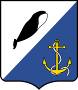 АДМИНИСТРАЦИЯПРОВИДЕНСКОГО ГОРОДСКОГО ОКРУГАРАСПОРЯЖЕНИЕРуководствуясь Положением о конкурсном отборе на присуждение премий для поддержки талантливой молодёжи в Провиденском городском округе, утверждённым постановлением Администрации Провиденского городского округа № 154 от 22 июня 2016 года, Положением о муниципальных премиях в сфере образования, утверждённым решением Совета депутатов Провиденского муниципального района от 20 февраля 2012 г. № 230, Положением о муниципальной премии Провиденского городского округа за достижения в области культуры и искусства, утверждённым решением Совета депутатов Провиденского городского округа от 25 марта 2021 года № 297Установить размер муниципальной премии талантливой молодёжи в 2021 году:5000 (пять тысяч) рублей в номинации «Лучший средний балл Единого государственного экзамена», «Лучший средний балл Основного государственного экзамена».5000 (пять тысяч) рублей в номинации «Социально-значимая и общественная деятельность», «Научно-техническое творчество и учебно-исследовательская деятельность», «Профессиональное мастерство», «Художественное творчество», «Любительский спорт» для лауреатов до 18 лет из числа обучающихся общеобразовательных организаций Провиденского городского округа.8000 (восемь тысяч) рублей в номинации «Социально-значимая и общественная деятельность», «Научно-техническое творчество и учебно-исследовательская деятельность», «Профессиональное мастерство», «Художественное творчество», «Любительский спорт» для лауреатов от 18 лет.2. Размер муниципальной премии в сфере образования в 2021 году установить в сумме 8000 (восемь тысяч) рублей.3. Размер муниципальной премии Провиденского городского округа за достижения в области культуры и искусства в 2021 году установить в размере 8000 (восемь тысяч) рублей.3. Контроль за исполнением настоящего распоряжения возложить на начальника Управления социальной политики В.Н. Альшевскую.Подготовлено:							А.В. НовокшоновСогласовано:							В.Н. АльшевскаяРазослано: дело, Управление социальной политики.от  31 марта 2021  г.№ 113п.г.т. ПровиденияОб установлении размера муниципальной премии  в 2021 годуИ.о. главы администрацииЕ.В. Подлесный